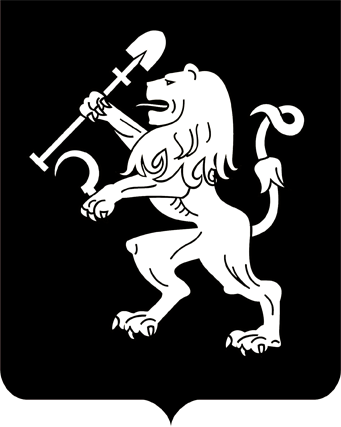 ДЕПАРТАМЕНТ ГОРОДСКОГО ХОЗЯЙСТВААДМИНИСТРАЦИИ ГОРОДА КРАСНОЯРСКАПРИКАЗОб утверждении Программы профилактики нарушенийобязательных требований, установленных в отношении муниципального жилищного фонда города Красноярскана 2019 годВ целях предупреждения нарушений юридическими лицами и индивидуальными предпринимателями обязательных требований в отношении муниципального жилищного фонда города Красноярска, устранения причин, факторов и условий, способствующих нарушениям обязательных требований, в соответствии со ст. 8.2. Федерального закона от 26.12.2008 № 294-ФЗ «О защите прав юридических лиц и индивидуальных предпринимателей при осуществлении государственного контроля (надзора) и муниципального контроля», Административным регламентом осуществления муниципального жилищного контроля на территории муниципального образования города Красноярска, утвержденным распоряжением администрации города Красноярска от 12.10.2018 № 354-р, Положением о департаменте городского хозяйства администрации города Красноярска, утвержденным распоряжением администрации города Красноярска от 01.07.2011 № 84-р,  ПРИКАЗЫВАЮ:Утвердить программу профилактики нарушений обязательных требований, установленных в отношении муниципального жилищного фонда города Красноярска на 2019 год согласно приложению.2. Контроль за исполнением настоящего приказа оставляю за собой.Заместитель руководителя департамента			          	        В.В. Стаканов                                                                                             Приложение                                                                                              к приказу от «__»___________ 2018ПРОГРАММАпрофилактики нарушений обязательных требований, установленных в отношении муниципального жилищного фонда города Красноярскана 2019 годЗаместитель руководителя департамента			          	        В.В. Стаканов№ п/пНаименование мероприятияСрок реализации мероприятия1Составление и размещение на официальном сайте администрации города Красноярска в сети «Интернет» перечня нормативных правовых актов, содержащих обязательные требования, оценка соблюдения которых является предметом муниципального жилищного контроляянварь2Размещение на официальном сайте администрации города Красноярска ежегодного плана проверок юридических лиц и индивидуальных предпринимателейдо 31 декабря года, предшествующего планируемому3Консультирование по вопросам соблюдения обязательных требований, в том числе путем подготовки письменных ответов на поступающие письменные обращенияпостоянно в течение года4Обобщение практики осуществления муниципального жилищного контроля и размещение на официальном сайте администрации города Красноярска в сети «Интернет» соответствующих обобщений, в том числе с указанием наиболее часто встречающихся случаев нарушений обязательных требованийдекабрь5Внесение сведений о проводимых проверках и их результатах в Федеральную государственную информационную систему «Единый реестр проверок»по мере необходимости 6Внесение сведений о проводимых проверках и их результатах в Государственную информационную систему «Жилищно – коммунального  хозяйства»по мере необходимости 7Направление юридическим лицам, индивидуальным предпринимателям предостережений о недопустимости нарушений обязательных требований и принятие мер по обеспечению соблюдения обязательных требований, установленных нормативными правовыми актами, в соответствии со статьей 8.2. Федерального закона от 26.12.2008 № 294-ФЗ «О защите прав юридических лиц и индивидуальных предпринимателей при осуществлении государственного контроля (надзора) и муниципального контроляпо мере необходимости 